AIR FORCE JUNIOR ROTCJAMES F BYRNES HIGH SCHOOLSOUTH CAROLINA SC-932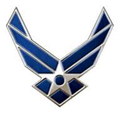 FROM: Cadet Colonel Coleman Campbell						              19 January 2015
SUBJECT: C.L.I.F.		
TO: AFJROTC Wing SC-932Be sure you are keeping up to date with the C.L.I.F. You will be expected to sign a sheet indicating that you have read and understood the C.L.I.F. For the flight commanders, you will have your next meeting on Wednesday, January 21th, after school in Colonel Dobson’s room from 3:40 to 4:00. More information about the C.L.I.F will be given at this meeting. Reading the C.L.I.F and coming to the flight commander meetings will be a part of the flight competition.If you’re still interested in joining the drill team, practices are on Mondays and Thursdays from 3:45 to 5:00. If you decide to come, don’t be late. The model club has just started the rocketry phase of the club! If you may be interested, the model club will meet twice a week. Meetings will be on Tuesdays from 3:45 to 5:00 for the learning stage of rockets and then again on Wednesdays at the same time for the building of the rockets or any other models.The Military Ball will be on February 14th, Valentine’s Day. This year’s theme is “Ace of Hearts”. Information regarding times, and the location will be released at the beginning of next week. I would like for everyone to be able to come out this year for a night of fun with the rest of the cadet corps! This semester’s C.I.A trip will be from the 25th to the 28th of March. We will be going to Virginia, in the Norfolk area. We are planning tons of fun things for all of us to do when we get up there. More details will follow in the weeks to come.  I want to ask all of you, if you think you may be interested, to start saving now. The trip’s cost will be around $225 per cadet.The corps first uniform wear will be this Wednesday, 21 January 2015. The uniform will be class A service dress for the entire corps. I expect everyone to be looking sharp!Sincerely,Cadet Colonel Coleman Campbell